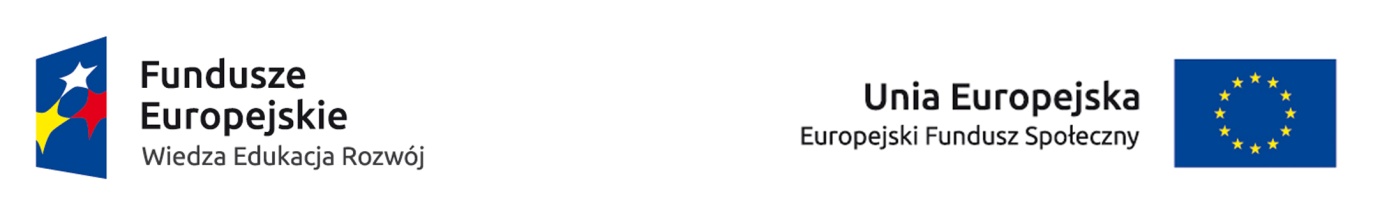 Powiatowy Urząd Pracy w Zielonej Górze realizuje projekt „Aktywizacja osób młodych pozostających bez pracy 
w powiecie zielonogórskim (III)” w ramach Programu Operacyjnego Wiedza Edukacja Rozwój 2014-2020. Celem projektu jest zwiększenie możliwości zatrudnienia osób młodych poniżej 30 roku życia pozostających
bez pracy w powiecie zielonogórskim.Projekt skierowany jest do osób młodych w wieku poniżej 30 roku życia*, bez pracy, zarejestrowanych 
w PUP jako bezrobotne (należących do I lub II profilu pomocy), spełniających łącznie trzy warunki:są bezrobotni,nie kształcą się formalnie (w trybie stacjonarnym, dziennie),nie szkolą się tj. nie uczestniczą w pozaszkolnych zajęciach mających na celu uzyskanie, uzupełnienie lub doskonalenie umiejętności i kwalifikacji zawodowych, potrzebnych do wykonywania pracy, finansowanych 
w okresie ostatnich 4 tygodni ze środków publicznych.*Osoba bezrobotna w wieku do 25 r. życia musi przystąpić do projektu w ciągu 4 m-cy od dnia rejestracji  w PUP.W projekcie przewidziano wsparcie ukierunkowane na osoby bezrobotne w wieku poniżej 30 roku życia, w tym 
w pierwszej kolejności zrekrutowane zostaną:osoby długotrwale bezrobotne:
- w wieku poniżej 25 roku życia,  pozostające bez pracy nieprzerwanie  przez co najmniej 6 miesięcy, 
- w wieku powyżej 25 do 30 roku życia,  pozostające bez pracy nieprzerwanie  przez co najmniej 12 miesięcy,W ramach projektu w 2017 i 2018 roku realizowane są następujące działania wspierające wejście lub powrót na rynek pracy beneficjentów projektu:pośrednictwo pracy (465 osób, w tym 256 kobiet),poradnictwo zawodowe (465 osób, w tym 256 kobiet),bon szkoleniowy (12 osób, w tym 7 kobiet ),staże (358 osób, w tym 224 kobiety),bon na zasiedlenie (40 osób, w tym 21 kobiet),jednorazowe środki na podjęcie działalności gospodarczej (55 osób, w tym 31 kobiet ). Głównym rezultatem projektu będzie osiągnięcie efektywności zatrudnieniowej dla:uczestników niekwalifikujących się do żadnej z poniżej wymienionych grup  na poziomie co najmniej 43 %,osób niepełnosprawnych na poziomie co najmniej 17 %, osób długotrwale bezrobotnych na poziomie co najmniej 35 %, osób bezrobotnych o niskich kwalifikacjach na poziomie co najmniej 48 %.Wartość projektu ogółem – 4.112.975,00 zł, w tym dofinansowanie ze środków wspólnotowych w kwocie 3.779.412,73 zł, co stanowi 91,89%, z wkładu krajowego w kwocie 333.562,27 zł, co stanowi 8,11%.Zapraszamy do udziału w projekcieSzczegółowe informacje:Powiatowy Urząd Pracy w Zielonej Górze, ul. Batorego 126 A, tel. 68 456 56 50Filia PUP w Sulechowie, ul. Niepodległości 15, tel. 68 385 07 60Filia PUP Nowogród Bobrzański, ul. Słowackiego 11, tel. 68 329-09-62 w. 144